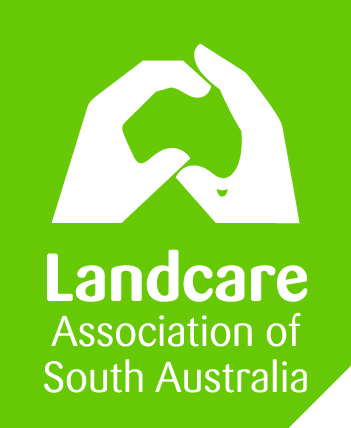 Terms of Reference for 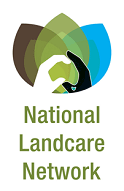 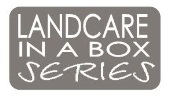 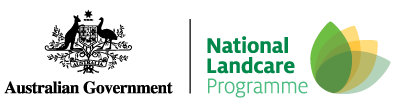 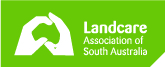 1. Purpose 1.1 The  will work towards (overarching statement about intent).1.2 The  sets out to achieve (what outcomes).2. Objectives2.1 The (name of Steering Group/Committee) will provide (advice, guidance…) on:.3. Membership3.1 The  comprises (name who) nominated by the (name who). 3.2  will take minutes and/or coordinate meetings3.3 The role of Chair is .3.4 All recommendations passed by  are to be signed off by (name of overarching Landcare Network).3.5 Location of each meeting will be determined (how and where?)4. Committee Procedures4.1 ProcessThe  will seek to:Support, engage, canvass and represent (which constituents)Disseminate information to (who) in an efficient and timely mannerEnsure two way consultation and communication between (who and who).4.2 Decision MakingDecisions will be made by: [nominate how the committee will make decisions. For example, by consensus, voting etc. 4.3  Minutes and Agendas Minutes will be taken and distributed by . Agendas will be compiled by  in consultation with the Chair. Agendas and minutes will be distributed within one week prior to the meeting. Minutes will be distributed within one week of the meeting.4.4 Absences If a member is absent for three consecutive meetings without notice or justifiable reason, the committee will review their membership.5. MeetingsThe  will meet (how often – monthly; bi monthly) for (two hours or more, specify) at a regular time. The scheduled meeting times are:AUTHORISATION:AUTHORISATION:This version was approved on:This version takes effect on:Authorised by:Chairperson:Chairperson signature: